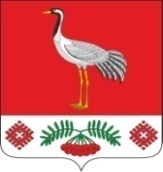 07.07.2020 г. №52РОССИЙСКАЯ ФЕДЕРАЦИЯИРКУТСКАЯ ОБЛАСТЬБАЯНДАЕВСКИЙ МУНИЦИПАЛЬНЫЙ РАЙОНТУРГЕНЕВСКОЕ СЕЛЬСКОЕ ПОСЕЛЕНИЕАДМИНИСТРАЦИЯПОСТАНОВЛЕНИЕО ПРИСВОЕНИИ АДРЕСА ЗЕМЕЛЬНОМУ УЧАСТКУРуководствуясь пп. 13  п.6  ст. 37 Устава МО "Тургеневка", с целью приведения в соответствие адресов объектов недвижимости, на основании заявления Шурко Даниила Александровича:ПОСТАНОВЛЯЮ:Земельному участку, площадью 50 га, расположенному: Иркутская область, Баяндаевский район, с. Тургеневка, для организации сельскохозяйственного производства, присвоить адрес: 669129 Иркутская область, Баяндаевский район, урочище «Выход».Глава МО «Тургеневка»В.В.Синкевич